Job Risk Profile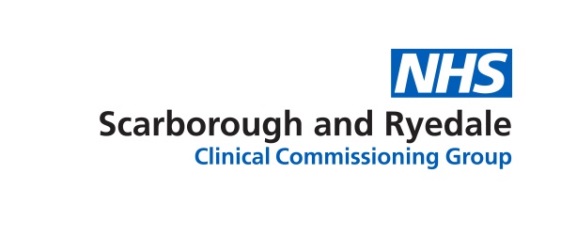 Details of Risk LevelDetails of Risk LevelDetails of Risk LevelDetails of Risk LevelDetails of Risk LevelDetails of Risk LevelThis role involves:YesYesNoRareOccasionalFrequentExamplesExamplesExamplesLifting Weights / objects between 6 – 15 kilosLifting weights / objects above 15 kilosUsing equipment to lift, push or pull patients / objectsLifting heavy containers or equipmentRunning in an emergencyDriving alone / with passengers / with goodsInvasive surgical proceduresWorking at heightConcentration to assess patients / analyse informationResponse to emergency situationsTo change plans and appointments / meetings depending on the needs of the roleClinical InterventionsInforming patients / family / carers of unwelcome newsCaring for terminally ill patients